Отчет о деятельности антитеррористической комиссии города Невинномысска за 4 квартал 2018 годаВ 4 квартале 2018 года проведено 1 заседание антитеррористической комиссии города Невинномысска, на котором рассматривались следующие вопросы:1. О мерах по обеспечению антитеррористической и противопожарной безопасности в период подготовки и проведения новогодних и рождественских праздничных мероприятий.	2. О состоянии антитеррористической защищенности гостиниц и иных средств размещения граждан.	3. О состоянии антитеррористической защищенности объектов образования, здравоохранения, культуры и спорта, водоснабжения и водоотведения, а также мест массового пребывания людей.	4. О ходе реализации мероприятий Комплексного плана противодействия идеологии терроризма в Российской Федерации, на 2013-2018 годы в 2018 году.	5. О ходе выполнения решений антитеррористической комиссии города Невинномысска в 2018 году и утверждении плана работы антитеррористической комиссии города Невинномысска на 2019 год.По данным вопросам были заслушаны представители ФСБ, МВД, администрации города Невинномысска, руководители организаций и предприятий города. По итогам заседания выработан комплекс предупредительно-профилактических мер антитеррористического характера.отдел общественной безопасности администрации города Невинномысска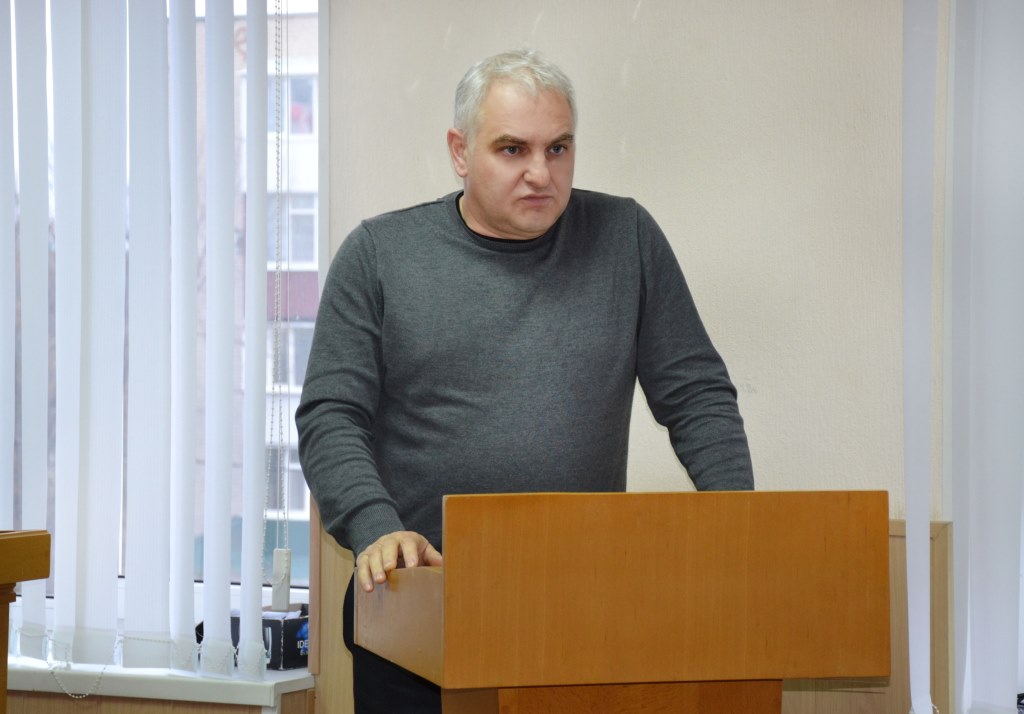 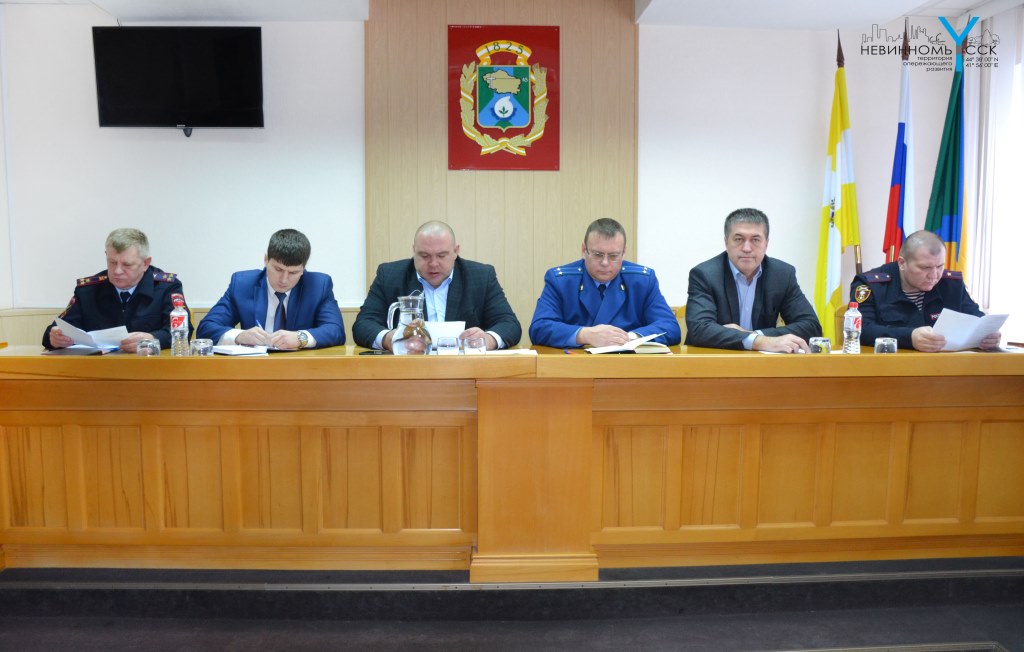 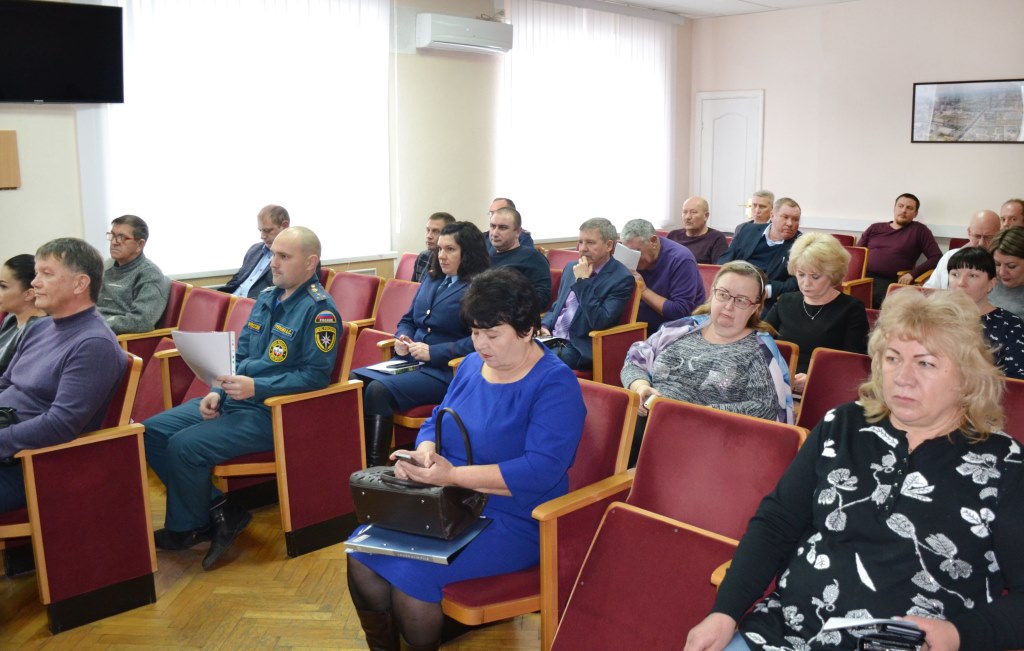 